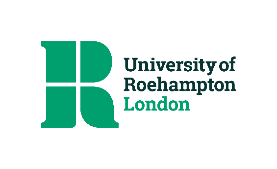 ETHICS APPLICATION FORM        (Staff and Research Students)     Oct 2023)Please ensure that you are using the current version of this form – found here. The Application Form does not need to be printed out. The form and attachments should be sent by email to the Research Ethics and Governance Officer at ethics@roehampton.ac.uk IntroductionAn ethics application should be submitted for review and approval by anyone conducting research at, or under the auspices of, the University of Roehampton that involves human beings, personal data relating to human beings or animals protected under the Animals (Scientific Procedures) Act 1986. If you are hoping to secure external funding for your research project the University of Roehampton does not require you to submit an ethics application or gain ethics approval for this until you know that the application for funding has been successful. However, some funders will require ethics approval prior to submitting the funding application - please check funder guidelines.  Please do not begin your project or start any data collection until your ethics application has been given final approval and it is confirmed that all conditions have been met.If you have any queries whilst completing this form, please don’t hesitate to contact your School/ Faculty Ethics Representative (a list of Ethics Representatives can be found here) or the Research  Ethics and Governance Officer, Ethics@roehampton.ac.uk, 0208 392 5785.TICK BOXES:  Please put a cross in the relevant box  (double click on the box and select ‘checked’)MEMBER OF STAFF               RESEARCH STUDENT      (MPhil, PhD, EdD, DTh, PsychD)VISITING/ HONORARY RESEARCH FELLOW/ LECTURER  (or OTHER)    (please give details)                                                                            STUDENT (Other)** If you are a transfer student or conducting collaborative research you may not need to complete this form: please see Section 2.2. of the Guidelines. **If you are on a taught course you do not need to complete this form unless your project is worth more than 50% of your total credits or you have been asked to do so by your supervisorIntroductionAn ethics application should be submitted for review and approval by anyone conducting research at, or under the auspices of, the University of Roehampton that involves human beings, personal data relating to human beings or animals protected under the Animals (Scientific Procedures) Act 1986. If you are hoping to secure external funding for your research project the University of Roehampton does not require you to submit an ethics application or gain ethics approval for this until you know that the application for funding has been successful. However, some funders will require ethics approval prior to submitting the funding application - please check funder guidelines.  Please do not begin your project or start any data collection until your ethics application has been given final approval and it is confirmed that all conditions have been met.If you have any queries whilst completing this form, please don’t hesitate to contact your School/ Faculty Ethics Representative (a list of Ethics Representatives can be found here) or the Research  Ethics and Governance Officer, Ethics@roehampton.ac.uk, 0208 392 5785.TICK BOXES:  Please put a cross in the relevant box  (double click on the box and select ‘checked’)MEMBER OF STAFF               RESEARCH STUDENT      (MPhil, PhD, EdD, DTh, PsychD)VISITING/ HONORARY RESEARCH FELLOW/ LECTURER  (or OTHER)    (please give details)                                                                            STUDENT (Other)** If you are a transfer student or conducting collaborative research you may not need to complete this form: please see Section 2.2. of the Guidelines. **If you are on a taught course you do not need to complete this form unless your project is worth more than 50% of your total credits or you have been asked to do so by your supervisorSECTION 1a: APPLICANT DETAILS and PROJECT TITLE SECTION 1a: APPLICANT DETAILS and PROJECT TITLE Name of Lead Applicant: Correspondence address (this should be your University address rather than your personal address):Telephone no:		University EmailNames of other Roehampton investigators (including Research Assistants that may be hired): FOR STUDENTS ONLY:FOR STUDENTS ONLY:Programme of Study (PhD/ EdD/ MRes etc) & School/ Faculty:Mode of study (full-time/part-time)Director of Studies & Supervisor:(If you are on a taught course please just give the name of your supervisor)Director of Studies: Supervisor:PROJECT TITLE, START DATE AND DURATION   PROJECT TITLE, START DATE AND DURATION   Title of project:(Please include name of project on participant documentation if different)Proposed start date (plus start data of actual data collection if different):Please note that approval can take some time. Please submit applications in a timely manner. (Please do NOT submit retrospective applications as retrospective ethics approval is not possible. Please contact ethics@roehampton.ac.uk if you have any queries regarding this). Duration: Bid reference no.  (if applicable)SECTION 1b: EXTERNAL COLLABORATOR DETAILS Please give details of any external collaborators on this project (i.e. anyone involved in in the creation or co-creation of the research) This information is required to ascertain whether some form of collaboration agreement (e.g. MoU/ Data Sharing Agreement/ contract) is necessary to formalise the collaboration. Further information about Data Sharing Agreements can be found in section 6 of this application form.  SECTION 1b: EXTERNAL COLLABORATOR DETAILS Please give details of any external collaborators on this project (i.e. anyone involved in in the creation or co-creation of the research) This information is required to ascertain whether some form of collaboration agreement (e.g. MoU/ Data Sharing Agreement/ contract) is necessary to formalise the collaboration. Further information about Data Sharing Agreements can be found in section 6 of this application form.  If there are no collaborators involved in your research (other than organisations that are participants rather than collaborators) please tick the box below and go to section 1c       NO COLLABORATORS   If there are no collaborators involved in your research (other than organisations that are participants rather than collaborators) please tick the box below and go to section 1c       NO COLLABORATORS   1. Collaborator nameCollaborator Organisation.Type of Organisation If international, please give country of origin 2. Please give details of the collaboration, including who will be collecting data or will be present when data collection takes place. 2. Please give details of the collaboration, including who will be collecting data or will be present when data collection takes place. 3. Is/ will there be documentation in place formalising the collaboration (e.g. Contract/ Agreement/ Data Sharing Agreement/ Material Transfer Agreement etc)? YES     NO   If you have answered yes, please give details of what this documentation is and, if available, provide a copy of with this ethics application. (This can be provided at a later stage if not completed yet). If you have answered no, the Research Office will advise you if some form of collaboration agreement should be in place.    3. Is/ will there be documentation in place formalising the collaboration (e.g. Contract/ Agreement/ Data Sharing Agreement/ Material Transfer Agreement etc)? YES     NO   If you have answered yes, please give details of what this documentation is and, if available, provide a copy of with this ethics application. (This can be provided at a later stage if not completed yet). If you have answered no, the Research Office will advise you if some form of collaboration agreement should be in place.    4. Is your research subject to the data requirements of the collaborator?     YES        NO    If you have ticked yes please provide further details.4. Is your research subject to the data requirements of the collaborator?     YES        NO    If you have ticked yes please provide further details.SECTION 1c: THIRD PARTY DETAILS  Please give details of any third parties who are not involved in conducting the research but are integral to the research being carried out or disseminated. This information is required to ascertain whether some form of agreement (e.g. Agreement/ Data Sharing Agreement/ contract) is necessary to formalise their role in the project. Further information about Data Sharing Agreements can be found in section 6 of this application form.     If there are no third parties involved in your research (other than organisations that are participants rather than third parties) please tick the box below and go to section 1d       NO THIRD PARTIES   1. Name of Third Party (if individual please give person’s name; if an organisation please give name of organisation).Type of Third Party:   University   School    Other educational institution (please give details)   Friend/ colleague from another University     External PhD Supervisor     Charity   NHS   Funder    Professional Bodies   Commercial Organisation    Research assistants (non-Roehampton)    Translators    Transcription Service    Other (please give details)2. Role of Third Party, including funding details if from a third party. Will any third parties be present when data collection takes place (and will therefore be privy to participants’ personal data)? YES        NO    If yes, please give details. 3. Is your research subject to the data requirements of the third party?     YES        NO    If you have ticked yes please provide further details.4. Is/ will there be documentation in place formalising the relationship between Roehampton and the third party (Contract/ Agreement/ Data Agreement etc)? YES     NO   If you have answered yes, please give details of what this documentation is and, if available, provide a copy of with this ethics application. (This can be provided at a later stage if not completed yet). If you have answered no, the Research Office will advise you if some form of agreement should be in place.    SECTION 1d: EXTERNAL GUIDELINES AND APPROVAL  1. Please mention any relevant subject-specific ethics guidelines (e.g. from a professional society) and state how these will inform your research process.2. Has/ will the project be submitted for approval to the ethics committee of any other organisation, e.g. NHS ethics approval or another University if a collaborative project?YES     NO   If yes, please give details and let us have confirmation of their approval. SECTION 2: PROJECT – PURPOSE AND OUTLINE2.1. Purpose of the proposed investigation (500 words)This section should include the material which concisely outlines the rationale for the project, i.e. why this study needs to be done. This should be done in a way that is both accessible and scholarly, i.e. have proper cited sources. Please use language that is easily understood by a non-academic/lay person. 2.2. Outline of the project (please be as concise as possible)This section should include the details of the methods i.e. what will be done and how. Please start by giving a brief summary (one paragraph) including how many participants there are likely to be, where the research will take place and an indication of how long participation will take for each section (interviews, questionnaires etc.) and in total.  Please also advise whether, for any questionnaires/scales being used, we have a current licence (if required), the researchers have the necessary training (if required) and whether any are clinical diagnostic scales.2.3. Ethical issues raised by the project and how these will be addressed (please be as concise as possible)Please refer to the Ethics Guidelines, which outline issues to be included in this section   SECTION 3: RESEARCH INVOLVING PARTICIPANTSYou should download the Participant Consent Form template and amend as requiredYou should also attach any other information to be given to participants You should consider carefully what information you provide to participants, e.g. scope of study, number of participants, duration of study, risks/benefits of the project. It is recommended that the participant has two copies of the consent form so they can retain one for information. If images or anything else which might allow the identification of participants is to be publicly accessible (e.g. on the web), further written consent must be secured. A separate section regarding this should be included on the participant consent form.3.1. Give details of 1) the method of recruitment and 2) potential benefits or incentives to participants if any Please mention whether there will be any financial benefits and give details of amounts involved. (NB: Please remember that written permission – or in some cases ethics approval – will have to be sought from any organisations where recruitment is carried out or posters placed (e.g. if you recruit in GP’s surgeries you may require NHS approval)Method/s of recruitment – please give details: Please confirm that permission to recruit will be obtained as necessary, including from  social media sites                            YES        N/A      Are there any financial or other material benefits (e.g. cash, vouchers, SONA credits)?     YES      NO           If Yes please give details. 3.2. Research Training Does your research involve clinical procedures with human beings:     YES      NO     1. If yes then the University’s Good Clinical Practice (GCP) training is mandatory. Please confirm that you have completed this.    YES      NO      NA   Please provide your Training Certificate for this. The GCP training course is delivered in collaboration with Research Services.  Information and booking details can be found here. 2. If you have not yet completed the University’s GCP training course, you must complete the online NHS training here and provide the certificate for this. Please note that completion of the online NHS training does not replace completion of the Roehampton  course so please ensure you complete the University training at the next available session. Please also provide any other relevant training in the design or conduct of research, e.g. in the Clinical Trials Regulations, Consent or any other training appropriate to non-clinical research.  3.3. Under 18s and Vulnerable Participants – DBS (Disclosure and Barring Service)1. Will your research involve participants who are aged under 18?         YES     NO 2. Will you be approaching participants who might be considered to be vulnerable (please give details if not addressed elsewhere on this form)?         YES     NO If you have answered yes please highlight the particular issues raised by working with these participants and how these issues have been addressed. Please refer to the Ethics Guidelines (especially if your research involves participants who are aged under 18)3. Is DBS clearance required for this research? (Please note: if you are unsure whether this is required, please check with HR (Staff) or Admissions (Research Students) and advise us accordingly).YES     NO 4. If you already have DBS clearance, please provide details of your DBS check (please do not send a copy of the actual DBS certificate), as per the information below. If you need to apply for DBS clearance, please contact HR (Staff) or Admissions (Research Students) who will be able to advise you on next steps. Once DBS clearance has been obtained, please provide details of your DBS check as per the information below.Date and Disclosure NumberIssued via Roehampton  YES     NO If issued by another organisation: Date and Disclosure NumberName of organisationRelationship to organisationAre you registered with the DBS Update Service   YES     NO If yes please provide reference numberSECTION 4: HEALTH AND SAFETY4.1. Please give a brief overview of the main risks involved in the project and what will be done to mitigate them You must download and complete 1) the Health & Safety  Risk Assessment Form for Ethics Applications and 2) the Health & Safety Compliance Declaration for Ethics Applications (and 3) Overseas Background Information Form if applicable) and attach this to your application. Please ensure that you read the Guidance for the Ethics Risk Assessment when completing the risk assessment form  Please note that 1) and 2) are mandatory documents for all ethics applications. You should be able to demonstrate that appropriate mechanisms are in place for the research to be carried out safely.Please refer to the Roehampton Lone & Remote Working Policy if applicable, and also confirm that you will follow any Health & Safety procedures in the venues where the research is to take place. If necessary, the Health & Safety Office should be consulted before the application is submitted.If observing animals, please mention the possibility of attack (bites/ scratches) and precautions taken in respect of this. Please also state whether they are captive/ wild /a captive group within a national park/ a wild group within a national park etc.Please note that new or novel procedures may need to be reviewed by the Research Integrity and Ethics Committee. Risks and mitigation: 4.2. Overseas Research1a. Will any of your project take place outside the UK?YES     NO 1b. Will you or any Roehampton researchers be travelling outside the UK? (Please note that if Yes an Overseas Background form should be completed)YES     NO Please ensure that you obtain any necessary permissions to carry out the project in the country where you will be researching. Please include copies of these with your ethics application.    2. If outside the UK, in which country will your project take place: 3. If you have answered yes please ensure that you have done the following:referred to the relevant section  of the Ethics Guidelinescompleted the Overseas Background Information form (If you are conducting research out of the UK but in your home country/ country of residence you should still complete this form.) consulted with the Health & Safety Office  adhered to the University’s Travel Safety Advice (contained in the Travel Expenses and Subsistence Guidance). submitted an ATO (Authority to Travel Overseas) to the Finance Department and ensured that travel assistance and medical cover is in place.Translations:4. Are you using translations of participant facing documents?YES     NO 5. If yes, please include these with your application (for student applications, these should be checked by your supervisor prior to submission). Please note that if you are using translations of the participant consent form then you will also need to translate the Data Privacy Notice for Research Participants. 4.3. Clinical Trials/ Procedures and Human Tissue/ Samples1. Is this a clinical trial or a project which may involve abnormal risk to participants? YES     NO 2. Will ‘human tissue’ samples need to be stored?YES     NO If you have answered Yes please give details (and contact your School Ethics Representative if necessary who will be able to advise you further on necessary actions). Please also refer to the relevant sections of the Ethics Guidelines and the Guidance on the use of Human Tissue (SOP_LSC_00597).3. Are blood/ tissue/ saliva/ urine/ faecal (or any other) samples to be taken? YES     NO If you have answered Yes please ensure that full details of the procedures and disposal of the samples are included in your application, and that the participant consent form informs participants that the samples that they have donated will be destroyed after analysis or upon withdrawal from the project. Please check and reference any School Standard Operating Procedures (SOPs) regarding these procedures.  4. Are any biological materials (human or animal) to be transferred to or from another organisation or collaborator? YES     NO If Yes then a Material Transfer Agreement (MTA) may be required. Please contact the Contracts Adviser for advice regarding this.   If you have answered YES to any of the above, please refer to section 3.2, Research Training. SECTION 5: PUBLICATION AND IMPACT OF RESEARCHPlease contact your Research Impact Officer in the first instance if you have questions about how to complete this section.1. How will you disseminate your findings (e.g. publication)? 2. If applicable, what are the main activities and events that you are planning as part of your pathways to impact? 3. If applicable, who are the main stakeholder and beneficiary groups that you intend to engage as part of this process? 4. If applicable, will you collect data to evaluate/evidence the impact of your research on external stakeholders? Will any future activities involve data collection for research purposes?Where evaluation/survey data is collected with the sole purpose of evaluating the impact of a research project, ethical approval for the research project will be sufficient. However, where you intend to also use this data for research purposes (e.g. publications, conferences etc.), or where any future activities will involve data collection for research purposes, please give details of this. If this arises at a later stage then ethics approval for this aspect will be required, and an amendment to this ethics application should be submitted via an Ethics Amendment Form.5. How will you ensure the anonymity or confidentiality of your participants?Anonymity is the default position, or if not anonymity then pseudonymity (please note that anonymity and pseudonymity are different so you cannot anonymise data by giving it a pseudonym - please see the Guidance section 17). If your participants are willing waive their anonymity you must obtain their written consent – perhaps by adding a tick box to the consent form. Even in cases where anonymity has been waived, you must still ensure compliance with all relevant data protection policies and legislation.SECTION 6: DATA PROTECTIONSECTION 6: DATA PROTECTIONBefore completing this section of the form, you should read the Data Protection and Storage Guidance for Researchers. It is the responsibility of researchers to ensure that they comply with the University’s policies and procedures regarding data protection.I confirm that I have read the Data Protection and Storage Guidance for Researchers   Please confirm that you have completed the University’s Data Protection training. The link to the training is here: https://mhr-unroe.docebosaas.com. Please note that applications will not be processed if this has not been done. (If you are unable to access the training please contact Ethics@roehampton.ac.uk).  I have completed the training    YES     NO Please let us have a copy of the certificate confirming completion with your ethics submission. Copy included with application submission  YES     NO  (if No, please advise why)All research data must also be processed in line with the University’s IT Policy, which states, “You must not, unless exempted through the University’s ethics procedures, create, download, store or transmit unlawful material, or material that is indecent, offensive, threatening or discriminatory or extremist. Following such approval, the University of Roehampton has procedures to enable staff and students to access and store downloaded research materials and data into a specially provisioned university secure safe storage area.”Before completing this section of the form, you should read the Data Protection and Storage Guidance for Researchers. It is the responsibility of researchers to ensure that they comply with the University’s policies and procedures regarding data protection.I confirm that I have read the Data Protection and Storage Guidance for Researchers   Please confirm that you have completed the University’s Data Protection training. The link to the training is here: https://mhr-unroe.docebosaas.com. Please note that applications will not be processed if this has not been done. (If you are unable to access the training please contact Ethics@roehampton.ac.uk).  I have completed the training    YES     NO Please let us have a copy of the certificate confirming completion with your ethics submission. Copy included with application submission  YES     NO  (if No, please advise why)All research data must also be processed in line with the University’s IT Policy, which states, “You must not, unless exempted through the University’s ethics procedures, create, download, store or transmit unlawful material, or material that is indecent, offensive, threatening or discriminatory or extremist. Following such approval, the University of Roehampton has procedures to enable staff and students to access and store downloaded research materials and data into a specially provisioned university secure safe storage area.”6.1. Personal data processing6.1. Personal data processing1. Will the research project involve collecting, storing or processing personal data relating to research participants? (‘Personal Data’ is defined as “Any information relating to an identified or identifiable person (a ‘data subject) or from which a person can be identified either directly or indirectly.”) Please note that email addresses are personal data, and personal opinions can be. YES       NO      N/A   (no human participants)If yes, other than signed consent forms, please give details of the types of personal data to be collected/ stored/ processed as part of the research project.2. Will the research project involve collecting, storing or processing special categories of personal data (please note that this includes ethnicity) or criminal convictions relating to research participants (please check Section 7 of the Guidance)?YES      NO     If yes please give detailsResearchers are expected to consider anonymising personal data, or where this would be impractical they are expected to use pseudonymisation as standard practice in accordance with Section 17 of  the Guidance).3. Will the data you collect be     Anonymised     Pseudonymised       Neither    (Please see the Guidance for definitions) If both methods are to be used, please give details of what data will be anonymised and what pseudonymised, and why:  If neither please give details: 1. Will the research project involve collecting, storing or processing personal data relating to research participants? (‘Personal Data’ is defined as “Any information relating to an identified or identifiable person (a ‘data subject) or from which a person can be identified either directly or indirectly.”) Please note that email addresses are personal data, and personal opinions can be. YES       NO      N/A   (no human participants)If yes, other than signed consent forms, please give details of the types of personal data to be collected/ stored/ processed as part of the research project.2. Will the research project involve collecting, storing or processing special categories of personal data (please note that this includes ethnicity) or criminal convictions relating to research participants (please check Section 7 of the Guidance)?YES      NO     If yes please give detailsResearchers are expected to consider anonymising personal data, or where this would be impractical they are expected to use pseudonymisation as standard practice in accordance with Section 17 of  the Guidance).3. Will the data you collect be     Anonymised     Pseudonymised       Neither    (Please see the Guidance for definitions) If both methods are to be used, please give details of what data will be anonymised and what pseudonymised, and why:  If neither please give details: 6.2. Legal basis of the research6.2. Legal basis of the research1. Please confirm what the legal basis for your data collection is. The legal basis for most data collection by researchers at the University will be ‘in the public interest’. If the research is being conducted for commercial purposes or sponsored or funded by a commercial organisation, the legal basis for the research may be legitimate interest (there may be some commercial benefit to an organisation even if to only generate goodwill). However if the public interest of the research is the primary reason/ outweighs the commercial interest then we can rely on public interest as the lawful basis for the research. Information on the legal basis for research can be found in section 12 of the Guidance.If neither public interest nor legitimate interests are the legal basis for your research please give details or contact the Research Office for advice.  The legal basis for data collection is: Public Interest           Legitimate Interest (usually for commercial projects)    Other (please give details)    2. If you have selected legitimate interest as the legal basis for conducting researcha) please identify the legitimate interest (normally the purpose of the project): b) Consider and comment on whether the processing of personal data is necessary to meet those interests: c) Please amend the consent form - the legal basis for your research in the consent statement  will need to be amended to replace “in the public interest” with “in the University’s legitimate interest.”d) Please complete a Legitimate Interest Assessment             Completed (please contact Ethics@roehampton.ac.uk to obtain this template).     1. Please confirm what the legal basis for your data collection is. The legal basis for most data collection by researchers at the University will be ‘in the public interest’. If the research is being conducted for commercial purposes or sponsored or funded by a commercial organisation, the legal basis for the research may be legitimate interest (there may be some commercial benefit to an organisation even if to only generate goodwill). However if the public interest of the research is the primary reason/ outweighs the commercial interest then we can rely on public interest as the lawful basis for the research. Information on the legal basis for research can be found in section 12 of the Guidance.If neither public interest nor legitimate interests are the legal basis for your research please give details or contact the Research Office for advice.  The legal basis for data collection is: Public Interest           Legitimate Interest (usually for commercial projects)    Other (please give details)    2. If you have selected legitimate interest as the legal basis for conducting researcha) please identify the legitimate interest (normally the purpose of the project): b) Consider and comment on whether the processing of personal data is necessary to meet those interests: c) Please amend the consent form - the legal basis for your research in the consent statement  will need to be amended to replace “in the public interest” with “in the University’s legitimate interest.”d) Please complete a Legitimate Interest Assessment             Completed (please contact Ethics@roehampton.ac.uk to obtain this template).     6.3. Automated decision making6.3. Automated decision making1. Will the research project involve/ result in any automated decision-making? (Automated decision making is defined by the ICO (Information Commissioner’s Office) as “making a decision solely by automated means without any human involvement”. Profiling, defined as “automated processing of personal data to evaluate certain things about an individual”, can be part of an automated decision-making process).  YES     NO 2. If yes, is this likely to result in significant or legal effects on the research participant?YES     NO If you have answered yes to this question, please contact the Research Office for advice.1. Will the research project involve/ result in any automated decision-making? (Automated decision making is defined by the ICO (Information Commissioner’s Office) as “making a decision solely by automated means without any human involvement”. Profiling, defined as “automated processing of personal data to evaluate certain things about an individual”, can be part of an automated decision-making process).  YES     NO 2. If yes, is this likely to result in significant or legal effects on the research participant?YES     NO If you have answered yes to this question, please contact the Research Office for advice.6.4. Information provided to research participants 6.4. Information provided to research participants All research participants should be provided with information about how their personal data will be used. The Participant Consent Form template has been designed to include the necessary information where personal data is collected directly from a research participant. 1. How will the Participant Consent form and Data Privacy Notice for Research Participants be handed out? (Please include a copy of the Data Privacy Notice in your ethics application documentation). Hard copies        YES     NO     Electronically      YES     NO     Both hard copies and electronically   YES     NO     If electronic please describe how you will get signed consent forms back. 2. If your research is being conducted in a country where English is not the native language, or if in the UK but participants are not English language speakers, will the Participant Consent form and Data Privacy Notice be translated into the native language?YES     NO     N/A  - English is the native language3. If no, please explain why not.All research participants should be provided with information about how their personal data will be used. The Participant Consent Form template has been designed to include the necessary information where personal data is collected directly from a research participant. 1. How will the Participant Consent form and Data Privacy Notice for Research Participants be handed out? (Please include a copy of the Data Privacy Notice in your ethics application documentation). Hard copies        YES     NO     Electronically      YES     NO     Both hard copies and electronically   YES     NO     If electronic please describe how you will get signed consent forms back. 2. If your research is being conducted in a country where English is not the native language, or if in the UK but participants are not English language speakers, will the Participant Consent form and Data Privacy Notice be translated into the native language?YES     NO     N/A  - English is the native language3. If no, please explain why not.6.5. Re-using data from a previous research project6.5. Re-using data from a previous research project1. Is data is being used from a previous research project?YES      NO     If yes, then the research participants from the original study will need to be provided with information about how their personal data will be processed within 1 month of it being received, unless an exemption such as disproportionate effort applies (see Section 13 of the Guidance). A template for this is available (Research Participant Information Sheet for Indirectly Collected or Re-Used Personal Data). 2. If the above applies but it is not possible to provide the Research Participant Information Sheet to participants, please explain why. Please note that if you are providing the previous participants with a consent form to participate in this current project, then the information from the Research Participant Information Sheet for Indirectly Collected or Re-Used Personal Data can be incorporated into this. 1. Is data is being used from a previous research project?YES      NO     If yes, then the research participants from the original study will need to be provided with information about how their personal data will be processed within 1 month of it being received, unless an exemption such as disproportionate effort applies (see Section 13 of the Guidance). A template for this is available (Research Participant Information Sheet for Indirectly Collected or Re-Used Personal Data). 2. If the above applies but it is not possible to provide the Research Participant Information Sheet to participants, please explain why. Please note that if you are providing the previous participants with a consent form to participate in this current project, then the information from the Research Participant Information Sheet for Indirectly Collected or Re-Used Personal Data can be incorporated into this. 6.6. Data transfers TO Roehampton 6.6. Data transfers TO Roehampton 1. Is data from research participants to be received from any collaborators or third parties listed in sections 1b and 1c , or from any other source (e.g. an organisation that is a participant rather than a collaborator) rather than the data subject themselves (including where the researcher has brought research data with them upon starting employment at the University)? YES      NO     2. If yes, please give details of the data to be supplied and outline which person/ collaborator/ Third party outlined in section 1b or 1c (or other source) of this application form was/ will be responsible for collecting the data. 3. Is any data to be transferred anonymised     pseudonymised      neither       (if Neither please give details below).4. If pseudonymised, please confirm that the ‘key’ will not be transferred to yourself, so that you will not be able to identify participants (please note that such data will therefore be pseudonymised on the part of the sender but anonymised when held by yourself)               YES      NO     Please note that if you answered Neither in 6.6.3 above, then a Data Sharing Agreement may be required. The Research Office will provide further information. 1. Is data from research participants to be received from any collaborators or third parties listed in sections 1b and 1c , or from any other source (e.g. an organisation that is a participant rather than a collaborator) rather than the data subject themselves (including where the researcher has brought research data with them upon starting employment at the University)? YES      NO     2. If yes, please give details of the data to be supplied and outline which person/ collaborator/ Third party outlined in section 1b or 1c (or other source) of this application form was/ will be responsible for collecting the data. 3. Is any data to be transferred anonymised     pseudonymised      neither       (if Neither please give details below).4. If pseudonymised, please confirm that the ‘key’ will not be transferred to yourself, so that you will not be able to identify participants (please note that such data will therefore be pseudonymised on the part of the sender but anonymised when held by yourself)               YES      NO     Please note that if you answered Neither in 6.6.3 above, then a Data Sharing Agreement may be required. The Research Office will provide further information. 6.7. Data transfers FROM Roehampton6.7. Data transfers FROM Roehampton1. Is data from research participants to be transferred to/ shared with any collaborators or third parties listed in sections 1b and 1c, or from any other source (e.g. an organisation that is a participant rather than a collaborator)?YES     NO     2. If yes please give details (what data/ to whom) 3. Is any data to be transferred anonymised     pseudonymised      neither         (if Neither please give details below).4. If pseudonymised, please confirm that the ‘key’ will not be transferred by yourself, so that the recipients will not be able to identify participants (please note that such data will therefore be pseudonymised at Roehampton but anonymised when held by the recipients)       YES      NO     This should also be mentioned on the Participant Consent form. Please note that if you answered Neither in section 6.7.3  above, then a Data Sharing Agreement may be required. The Research Office will provide further information.1. Is data from research participants to be transferred to/ shared with any collaborators or third parties listed in sections 1b and 1c, or from any other source (e.g. an organisation that is a participant rather than a collaborator)?YES     NO     2. If yes please give details (what data/ to whom) 3. Is any data to be transferred anonymised     pseudonymised      neither         (if Neither please give details below).4. If pseudonymised, please confirm that the ‘key’ will not be transferred by yourself, so that the recipients will not be able to identify participants (please note that such data will therefore be pseudonymised at Roehampton but anonymised when held by the recipients)       YES      NO     This should also be mentioned on the Participant Consent form. Please note that if you answered Neither in section 6.7.3  above, then a Data Sharing Agreement may be required. The Research Office will provide further information.6.8. Transferring Special Category Data 6.8. Transferring Special Category Data 1. Is special category data from research participants to be shared with or received from the collaborators/ third parties? Information on what constitutes special data can be found in the Guidance, section 7.  YES      NO     N/A (no collaborators or third parties) 2. If yes, please give details1. Is special category data from research participants to be shared with or received from the collaborators/ third parties? Information on what constitutes special data can be found in the Guidance, section 7.  YES      NO     N/A (no collaborators or third parties) 2. If yes, please give details6.9. Transfers out of the UK or European Union 6.9. Transfers out of the UK or European Union 1. Are any of these collaborators/ third party senders/ recipients based outside of the UK or European Union?YES     NO    N/A (no collaborators of third parties) 2. If yes, please give details. You will need to ensure that you comply with Section 18 of the Guidance. Please note that some cloud storage services use servers that may be based outside the European Union. Use of these services would constitute a transfer of data outside the EU. The cloud storage provided by the University is EU based.3. If transferring personal (non-anonymised or pseudonymised) data outside the UK and EU then a Transfer Risk Assessment may need to be completed. We will advise you if this is the case.   4. If using an online questionnaire/ survey platform that is domiciled outside of the European Union, please confirm that their terms and Terms and Conditions state that they are GDPR compliant. 5. I confirm that the Terms and Conditions of the survey platform state they are GDPR compliant YES     NO     N/A  1. Are any of these collaborators/ third party senders/ recipients based outside of the UK or European Union?YES     NO    N/A (no collaborators of third parties) 2. If yes, please give details. You will need to ensure that you comply with Section 18 of the Guidance. Please note that some cloud storage services use servers that may be based outside the European Union. Use of these services would constitute a transfer of data outside the EU. The cloud storage provided by the University is EU based.3. If transferring personal (non-anonymised or pseudonymised) data outside the UK and EU then a Transfer Risk Assessment may need to be completed. We will advise you if this is the case.   4. If using an online questionnaire/ survey platform that is domiciled outside of the European Union, please confirm that their terms and Terms and Conditions state that they are GDPR compliant. 5. I confirm that the Terms and Conditions of the survey platform state they are GDPR compliant YES     NO     N/A  6.10. Record retention 6.10. Record retention 1. Will the research data be stored and destroyed in line with the University’s Record Retention Schedule (this states that data subject consent forms for trials and studies should be stored for 6 years after the completion of the project and that research data produced through the life of the project (including audio files) should be stored for 10 years after the completion of the project. Anonymised data can be kept indefinitely)?YES     NO 2. If no, please explain why. 1. Will the research data be stored and destroyed in line with the University’s Record Retention Schedule (this states that data subject consent forms for trials and studies should be stored for 6 years after the completion of the project and that research data produced through the life of the project (including audio files) should be stored for 10 years after the completion of the project. Anonymised data can be kept indefinitely)?YES     NO 2. If no, please explain why. 6.11. Data storage and security 6.11. Data storage and security 1. Will you be storing/ backing up your research data using University IT facilities (see Section 17 of the Guidance)?YES     NO 2. If no, please explain why and give details of the storage medium you intend to use. 3. If yes, do you intend to use any additional storage media?YES     NO If yes, please give details.4. Please give details of how and where data will be stored (this should be on your Roehampton One Drive) and how they will be kept secure, including details of any personal electronic devices that you will be using e.g. laptops, mobile phones, audio devices etc. If using audio recordings will they be deleted from recording devices once transferred to your Roehampton One Drive? Will they be deleted from your  Roehampton One Drive once transcribed or will they be retained for 10 years from completion as with other research data? 5. Please tick the box to confirm that all electronic data will be password protected, and also encrypted if on personal devices e.g. laptops, mobile phones, audio devices etc YES                 N/A – no personal electronic devices being used 6.  If using an online questionnaire/ survey, please give details of the survey platform, the organisation hosting it and data protection implications associated with using an online survey. 1. Will you be storing/ backing up your research data using University IT facilities (see Section 17 of the Guidance)?YES     NO 2. If no, please explain why and give details of the storage medium you intend to use. 3. If yes, do you intend to use any additional storage media?YES     NO If yes, please give details.4. Please give details of how and where data will be stored (this should be on your Roehampton One Drive) and how they will be kept secure, including details of any personal electronic devices that you will be using e.g. laptops, mobile phones, audio devices etc. If using audio recordings will they be deleted from recording devices once transferred to your Roehampton One Drive? Will they be deleted from your  Roehampton One Drive once transcribed or will they be retained for 10 years from completion as with other research data? 5. Please tick the box to confirm that all electronic data will be password protected, and also encrypted if on personal devices e.g. laptops, mobile phones, audio devices etc YES                 N/A – no personal electronic devices being used 6.  If using an online questionnaire/ survey, please give details of the survey platform, the organisation hosting it and data protection implications associated with using an online survey. 6.12. Data Protection Impact Assessment (DPIA)6.12. Data Protection Impact Assessment (DPIA)Depending on the answers you have provided in section 6 you may be required to complete a Data Protection Impact Assessment before the project can begin. This is always required if the research itself or data collected for that research is likely to result in a high risk to individuals.Is a Data Protection Impact Assessment required for your research (if Yes please submit along with this application)?  YES     NO The ICO (Information Commissioner’s Office) checklist relating to this and the DPIA document are at the links below:ICO ChecklistDPIADepending on the answers you have provided in section 6 you may be required to complete a Data Protection Impact Assessment before the project can begin. This is always required if the research itself or data collected for that research is likely to result in a high risk to individuals.Is a Data Protection Impact Assessment required for your research (if Yes please submit along with this application)?  YES     NO The ICO (Information Commissioner’s Office) checklist relating to this and the DPIA document are at the links below:ICO ChecklistDPIASECTION 7: CHECKLISTPlease read through the checklist and check the box to confirm(double click on the check box and select ‘checked’)(double click on the check box and select ‘checked’)Documentation - have you provided the following:  Ethics Application form                                                                                        Participant Consent form (and deleted the notes for completion at end) Data Privacy Notice for Research Participants                                              Research Participant Info Sheet for indirectly collected/ re-used data Participant Information Sheet                                                                         Participant Debrief                                                                                          Translations of participant documents                                                           Overseas Background Information form                                                        H & S Risk Assessment for Ethics Applications                                            H & S Compliance Declaration                                                                       Copies of questionnaires being used                                                             Sample interview questions                                                                           Advertising material (posters/ flyers)                                                             OR no human participants therefore most items above do not apply Collaboration/ Third Parties - have you provided the following: Copies of documentation formalising the relationship (e.g. Contract) Copies of data sharing documentation (Data Sharing Agreement)Have you amended the participant consent form if the legal basis of the research is legitimate interest Confirmation of ethics approval from other organisations    Guidelines/ training – have you consulted/ completed the following (as necessary):Ethics Guidelines                                                                                          Data Protection and Storage Guidance for Researchers                              Records Retention Schedule                                                                        Code of Good Research Practice and Research Integrity                                                                                                        Good Clinical Practice (GCP) training                                                           Good Research Practice (GRP) training                                                       H & S Office regarding your risk assessment                                               Lone & Remote Working Policy                                                                    Safeguarding PolicySubject-specific ethics guidelines (e.g. from a professional body)Animal Experimentation – Guide to Research and Ethics  YES  NO  N/A YES  NO  N/A YES  NO  N/A YES  NO  N/A YES  NO  N/A YES  NO  N/A YES  NO  N/A YES  NO  N/A YES  NO  N/A YES  NO  N/A YES  NO  N/A YES  NO  N/A YES  NO  N/A YES  NO  N/A YES  NO  N/A YES  NO  N/A YES  NO  N/A YES  NO  N/A YES  NO  N/A YES  NO  N/A YES  NO  N/A YES  NO  N/A YES  NO  N/A YES  NO  N/A YES  NO  N/A YES  NO  N/A YES  NO  N/A YES  NO  N/A YES  NO  N/A YES  NO  N/A YES  NO  N/A YES  NO  N/A YES  NO  N/A YES  NO  N/A YES  NO  N/A YES  NO  N/A YES  NO  N/A YES  NO  N/A YES  NO  N/A YES  NO  N/A YES  NO  N/A YES  NO  N/A YES  NO  N/A YES  NO  N/A YES  NO  N/A YES  NO  N/A YES  NO  N/A YES  NO  N/A YES  NO  N/A YES  NO  N/A YES  NO  N/A YES  NO  N/A YES  NO  N/A YES  NO  N/A YES  NO  N/A YES  NO  N/A YES  NO  N/A YES  NO  N/A YES  NO  N/A YES  NO  N/A YES  NO  N/A YES  NO  N/A Next Steps - Please note:  We aim for the ethics approval process to take one month from submission to final approval but please note that this can take longer. The School/ Faculty Ethics Representative/ Reviewer will contact you if any revisions are required for your application. The ethics application will be reviewed by your School/ Faculty; the Research Integrity and Ethics Committee may be asked to advise on complex cases.You must not begin your project or start data collection until receiving email confirmation from the Ethics Officer of final ethics approval.Upon submitting your application, please advise if the application is urgent (e.g. if there are deadlines imposed by funders).                                                                   Next Steps - Please note:  We aim for the ethics approval process to take one month from submission to final approval but please note that this can take longer. The School/ Faculty Ethics Representative/ Reviewer will contact you if any revisions are required for your application. The ethics application will be reviewed by your School/ Faculty; the Research Integrity and Ethics Committee may be asked to advise on complex cases.You must not begin your project or start data collection until receiving email confirmation from the Ethics Officer of final ethics approval.Upon submitting your application, please advise if the application is urgent (e.g. if there are deadlines imposed by funders).                                                                   SECTION 8: APPLICANT’S CONFIRMATIONSECTION 8: APPLICANT’S CONFIRMATIONI confirm that the information supplied on this form is correct and confirm that the above checklist has been fully completed. I confirm that the information supplied on this form is correct and confirm that the above checklist has been fully completed. Applicant’s signature:Please use an electronic signature or type your name Date:Applicant’s signature for revised version:Date for applicant’s signature for revised version:FOR STUDENTS ONLY: DIRECTOR OF STUDIES SIGNATURE (Where there is not a Director of Studies this should be completed by the Academic Supervisor)  FOR STUDENTS ONLY: DIRECTOR OF STUDIES SIGNATURE (Where there is not a Director of Studies this should be completed by the Academic Supervisor)  The Director of Studies is required to:scrutinise the Ethics Application and all participant-facing documentationsuggest and check any changes which need making before the form is submittedPlease tick the box to confirm that you have approved the application and participant-facing documentation   The Director of Studies is required to:scrutinise the Ethics Application and all participant-facing documentationsuggest and check any changes which need making before the form is submittedPlease tick the box to confirm that you have approved the application and participant-facing documentation   Signature:Please use an electronic signature or type your name Date:DoS Signature for revised version:Date for DoS’s signature for revised version: 